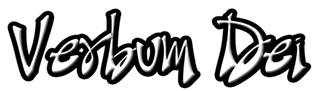         GUIDELINES FOR PRAYER“I  do everything as He commands me”                (John 14:31 )       “Reviving the gift that is in you”Mar22-28, 2021General Objective:To grow as a Verbum Dei family in the missionary, prophetic, itinerant and expansive spirit so that we can form joyfully, apostles of Christ and evangelizing communities. Objective of the Week: To have that same disposition of Jesus in doing the will of God in fulfilling His planMONDAY(St. Lea)Lk 4:43  But he said to them, “I must preach the Good News about the Kingdom of God in other towns also, because that is what God sent me to do.” What can be God sending me to do? Am I dispose to do it?TUESDAY(St. Turibius of Mogrovejo)John 8:29 And he who sent me is with me; he has not left me alone, because I always do what pleases him.”Am I seeking to do what pleases Him? WEDNESDAY(St. Aldemar )John 14:12-13  I am telling you the truth: those who believe in me will do what I do—yes, they will do even greater things, because I am going to the Father. 13 And I will do whatever you ask for in my name, so that the Father's glory will be shown through the Son.Am I challenge to do the same thing I see Him doing? What motivates me?THURSDAY(The Anunciation of the Lord)Heb 10:10 Because Jesus Christ did what God wanted him to do, we are all purified from sin by the offering that he made of his own body once and for all.Lk.1:37-38 For there is nothing that God cannot do.”38 “I am the Lord's servant,” said Mary; “may it happen to me as you have said.” And the angel left her.Like Mary, how am I invited to trust God’s ways?FRIDAY(St. Margaret of Clitherow)John 10:36-38 36 As for me, the Father chose me and sent me into the world. How, then, can you say that I blaspheme because I said that I am the Son of God? 37 Do not believe me, then, if I am not doing the things my Father wants me to do. 38 But if I do them, even though you do not believe me, you should at least believe my deeds, in order that you may know once and for all that the Father is in me and that I am in the Father.”What is my attitude in doing what I am asked to do? What makes me to have that attitude?SATURDAY(St. Rupert)John 3:33-36 But whoever accepts his message confirms by this that God is truthful. 34 The one whom God has sent speaks God's words, because God gives him the fullness of his Spirit. 35 The Father loves his Son and has put everything in his  power. 36 Whoever believes in the Son has eternal life; whoever disobeys the Son will not have life, but will remain under God's punishment.How am I allowing Him to speak through me, so that His words may also reach others?Passion (Palm) Sunday1st Reading:	Isaiah 50:4-7Resp. Psalm:	Psalm 22:8-112nd Reading:	Phil 2:6-11Gospel:          Mark 14:1-15:47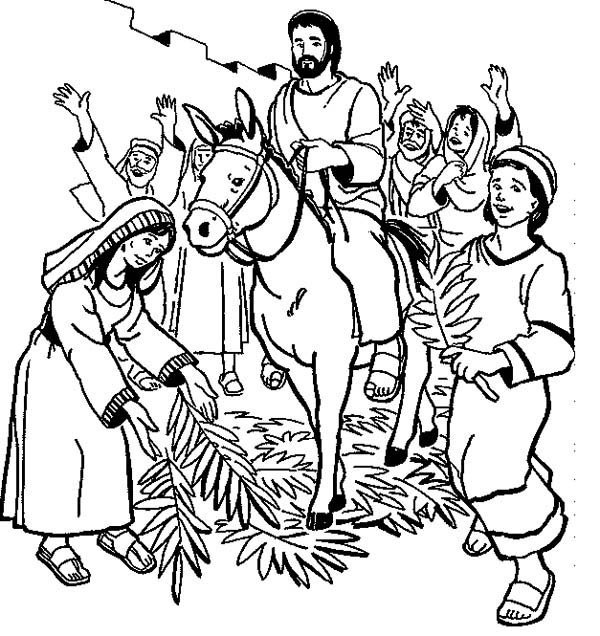 